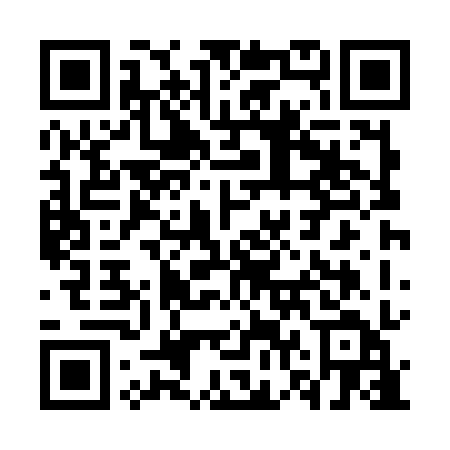 Ramadan times for Jaryszow, PolandMon 11 Mar 2024 - Wed 10 Apr 2024High Latitude Method: Angle Based RulePrayer Calculation Method: Muslim World LeagueAsar Calculation Method: HanafiPrayer times provided by https://www.salahtimes.comDateDayFajrSuhurSunriseDhuhrAsrIftarMaghribIsha11Mon4:194:196:0811:563:515:465:467:2812Tue4:174:176:0611:563:535:475:477:3013Wed4:154:156:0411:563:545:495:497:3214Thu4:124:126:0211:563:555:505:507:3315Fri4:104:106:0011:553:575:525:527:3516Sat4:084:085:5711:553:585:545:547:3717Sun4:054:055:5511:553:595:555:557:3918Mon4:034:035:5311:554:015:575:577:4119Tue4:004:005:5111:544:025:595:597:4220Wed3:583:585:4911:544:036:006:007:4421Thu3:553:555:4611:544:046:026:027:4622Fri3:533:535:4411:534:066:036:037:4823Sat3:503:505:4211:534:076:056:057:5024Sun3:483:485:4011:534:086:076:077:5225Mon3:453:455:3811:524:096:086:087:5426Tue3:433:435:3511:524:116:106:107:5627Wed3:403:405:3311:524:126:116:117:5828Thu3:373:375:3111:524:136:136:138:0029Fri3:353:355:2911:514:146:156:158:0230Sat3:323:325:2711:514:156:166:168:0431Sun4:294:296:2412:515:177:187:189:061Mon4:274:276:2212:505:187:197:199:082Tue4:244:246:2012:505:197:217:219:103Wed4:214:216:1812:505:207:237:239:124Thu4:194:196:1612:495:217:247:249:145Fri4:164:166:1312:495:227:267:269:166Sat4:134:136:1112:495:247:277:279:187Sun4:104:106:0912:495:257:297:299:208Mon4:084:086:0712:485:267:317:319:239Tue4:054:056:0512:485:277:327:329:2510Wed4:024:026:0312:485:287:347:349:27